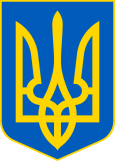 УКРАЇНААВАНГАРДІВСЬКА СЕЛИЩНА РАДАОДЕСЬКОГО РАЙОНУ ОДЕСЬКОЇ ОБЛАСТІРІШЕННЯ        Відповідно до клопотання Відділу ОКМС Авангардівської селищної ради від 23.01.2024 № 56, враховуючи рекомендації постійної комісії з питань охорони здоров'я, соціального захисту, освіти, сім'ї, молоді, спорту, туризму та культури, керуючись положеннями Закону Україин «Про світу», абз. 1 ч. 2 ст. 11, ст. 17,  ч.2 ст. 19 Закуону України «Про дошкільну освіту», листа Департаменту освіти і науки Одеської обласної військової адміністрації № 5466/01-32/2-23/5555 від 22.11.2023 року пп.2 ч.«а» ст.32 Закону України «Про місцеве самоврядування в Україні», Авангардівська селищна рада, ВИРІШИЛА: Внести зміни та доповнення до Положення про зарахування дітей до комунальних закладів дошкільної освіти Авангардівської селищної ради, затвердженого рішенням Авангардівської селищної ради від 13.08.2020 №1581-VII «Про затвердження Положення про зарахування дітей до комунальних закладів дошкільної освіти Авангардівської селищної ради»  та затвердити його у новій редакції згідно Додатку.Контроль за виконанням цього рішення покласти на постійну комісію з питань охорони здоров'я та соціального захисту, освіти, сім'ї, молоді, спорту та туризму, культури та інформаційної політики.Селищний голова                                                     Сергій ХРУСТОВСЬКИЙ№ 2564-VIIІвід 01.02.2024 Додаток до рішення Авангардівської селищної ради № ____-VIIІ від 01.02.2024 рокуПоложенняпро зарахування дітей до  комунальних закладів дошкільної освіти Авангардівської селищної ради(нова редакція)1.Загальні положення1.1. Положення про зарахування дітей до  комунальних закладів дошкільної освіти Авангардівської селищної ради (далі – Положення) розроблено відповідно  до Конституції України, Законів України «Про освіту», «Про дошкільну освіту», «Про доступ до публічної інформації», «Про місцеве самоврядування в Україні», «Про захист персональних даних», Положення  про дошкільний навчальний заклад, затверджене постановою Кабінету Міністрів України від 12.03.2003 р. N 305 (в редакції постанови Кабінету Міністрів України від 10 лютого 2021 р. № 86) (далі – Положення), внесених постановою Кабінету Міністрів України від 26 вересня 2023 року № 1022.1.2. Положення визначає порядок реєстрації дітей дошкільного віку в заклади дошкільної освіти Авангардівської селищної ради, а саме Авангардівського закладу дошкільної освіти «Берізка» Авангардівської селищної ради, Авангардівського закладу дошкільної освіти «Мадагаскар» Авангардівської селищної ради та Хлібодарського закладу дошкільної освіти «Берізка» Авангардівської селищної ради (далі – ЗДО Авангардівської селищної ради).Загальна реєстрація дітей до ЗДО Авангардівської селищної ради здійснюється з метою:забезпечення права дітей на доступність здобуття дошкільної освіти, рівності умов для повної реалізації їх здібностей, таланту та всебічного розвитку;спрощення процедури обліку дітей та вступу до ЗДО Авангардівської селищної ради;запровадження єдиного підходу, щодо прийому дітей у ЗДО Авангардівської селищної ради;здійснення обліку дітей, які мають відвідувати ЗДО Авангардівської селищної ради.1.3. У цьому Положенні наведені нижче терміни, що вживаються у такому значенні:1.3.1. батьки –  законні представники малолітньої дитини, в тому числі особи, що замінюють батьків – опікуни та піклувальники, призначені у відповідності до вимог чинного законодавства;1.3.2. батьки, які працюють на території громади – батьки, які працюють на підприємствах\установах\організаціях, що здійснюють свою діяльність в межах території Авангардівської селищної ради (що підтверджується довідкою з місця роботи, у якій повинно бути вказано код ЄДРПОУ, місце реєстрації підприємства\установи\організації та ПІБ директора  підприємства\установи\організації, посада заявника, період роботи заявника);1.3.3. батьки які займаються підприємницькою діяльністю на території громади – діти, батьки яких є фізичними особами-підприємцями, місцем реєстрації яких є територія Авангардівської селищної ради та термін здійснення господарської діяльності на такій території становить не менш як 1 рік до дати зарахування дитини до ЗДО* та/або  діти, батьки яких є засновниками юридичних осіб, що зареєстровані на території Авангардівської селищної ради не менш як за рік до дати зарахування дитини до ЗДО*;* обов’язковою умовою є сплата податків такими суб’єктами господарювання;1.3.4. держатель Реєстру – Виконавчий комітет Авангардівської селищної ради;1.3.5. загальний реєстр прийому дітей до ЗДО Авангардівської селищної ради (далі Реєстр) – документ, який містить інформацію про дітей, батьки (законні представники, опікуни) яких подали заяви щодо відвідування дітьми одного з ЗДО Авангардівської селищної ради та відносно яких немає протипоказань, щодо відвідування закладів дошкільної освіти та медичних протипоказань;1.3.6. заявник – особа, що виявила бажання внести дані про дитину до Реєстру;1.3.7. реєстратор – працівник Відділу освіти, культури, молоді та спорту Авангардівської селищної ради, Одеського району, Одеської області, яка здійснює внесення (зміну, виключення) інформації до Реєстру, надання інформації з Реєстру та виконує інші функції, передбачені цим Положенням;  1.3.8. тимчасова комісія з питань зарахування дітей до закладів дошкільної освіти Авангардівської селищної ради - комісія, що створена відповідно до рішення Авангардівської селищної ради для формування списків дітей у відповідних протоколах, які відвідуватимуть відповідний ЗДО Авангардівської селищної ради (далі по тексту – тимчасова комісія);1.3.9. територія обслуговування - адміністративно-територіальна одиниця (або її частина чи окремі будинки), визначена і закріплена місцевим органом виконавчої влади або органом місцевого самоврядування за закладом освіти для забезпечення права дитини, яка проживає на цій території, на здобуття дошкільної освіти у закладі освіти, що найбільш доступний та наближений до місця проживання дитини; 1.3.10. уповноважений орган – Відділ освіти, культури, молоді та спорту Авангардівської селищної ради Одеського району Одеської області. 2. Порядок внесення відомостей до реєстру2.1.  Наявність в Реєстрі інформації про дитину, яка має намір відвідувати ЗДО Авангардівської селищної ради є обов’язковою умовою зарахування дитини до одного з ЗДО Авангардівської селищної ради.2.2. При поданні заяви (зразки заяв – Додаток 1-4) Заявник автоматично надає згоду на обробку персональних даних. 2.3. Внесенню до Реєстру підлягає наступна інформація:2.3.1. інформація про дитину:прізвище, ім’я, по батькові дитини;стать;дата народження;адреса фактичного проживання дитини;адреса реєстрації місця проживання дитини (прописка);серія та номер свідоцтва про народження;2.3.2. інформація про батьків (особи, що їх замінюють):прізвище, ім’я, по – батькові батька або матері або особи, яка їх замінює;зареєстроване місце проживання батьків або осіб, що їх замінюють;ступінь спорідненості з дитиною;інформація, що дозволяє віднести відомості до відповідної категорії та черги, передбаченої п. 3.2 – 3.14 цього Положення (за наявності); контактні дані (контактний телефон обов’язково).2.4. Заявник несе персональну відповідальність за достовірність відомостей, наданих у заяві.2.5. Внесення до Реєстру інформації про дітей здійснюється реєстратором.2.6. Подання заяви для реєстрації дитини в Реєстрі, з метою зарахування в один з ЗДО Авангардівської селищної ради, здійснюється після набуття дитиною дворічного віку. Зарахування дитини до ЗДО Авангардівської селищної ради здійснюється після досягнення дитиною 3-річного віку (в окремих випадках, не менше ніж два роки та шість місяців  у випадку, якщо один з батьків, або осіб, що їх замінює працює в комунальній установі, закладі, підприємстві Авангардівської селищної ради).2.7. Прийняті заяви реєструються в Реєстрі за датами надходження.2.8. Представники дитини  (батьки або особи, що їх замінюють) мають право подати тільки одну заяву для реєстрації дитини в Реєстрі, з метою зарахування тільки в один ЗДО Авангардівської селищної ради.3. Черговість зарахування дітей до ЗДО Авангардівської селищної ради3.1. Зарахування дітей до ЗДО Авангардівської селищної ради здійснюється   керівниками (директорами)  відповідних ЗДО Авангардівської селищної ради відповідно до переліків дітей, сформованих з урахуванням черговості, затверджених протоколами засідання тимчасової комісії.3.2. У першу чергу до ЗДО Авангардівської селищної ради зараховуються діти :- які є зареєстрованими в межах території обслуговування закладу освіти (або хоча б один із батьків або осіб, що їх замінює є зареєстрованим в межах території обслуговування закладу освіти) та - батьки, яких працюють на території громади та/або батьки яких займаються підприємницькою діяльністю на території громади та - мають право на пріоритетне зарахування до закладів освіти відповідно до законодавства України та рішення Засновника.3.3. На пріоритетне зарахування до ЗДО Авангардівської селищної ради мають право:  діти, що  є дітьми працівників цього ж ЗДО Авангардівської селищної ради; діти, що є рідними братами та/або сестрами дітей, які вже здобувають дошкільну освіту в цьому ЗДО Авангардівської селищної ради;  діти з особливими освітніми потребами, які не мають протипоказань перебування у закладах дошкільної освіти загального типу;   діти з інвалідністю;  діти - сироти та діти, позбавлені батьківського піклування, які влаштовані під опіку, у прийомну сім’ю, дитячий будинок сімейного типу, патронатну сім’ю, а також усиновлених дітей;перебувають у складних життєвих обставинах та на обліку в службах у справах дітей;  діти батьків - інвалідів І групи;  діти батьків, які постраждали внаслідок Чорнобильської катастрофи (п. 2 частини тринадцятої статті 30 Закону України «Про статус і соціальний захист громадян, які постраждали внаслідок Чорнобильської катастрофи» від 28.02.1991 № 796-XII);  діти військовослужбовців (частина четверта статті 13 Закону України «Про соціальний і правовий захист військовослужбовців та членів їх сімей» від 20.12.1991 № 2011-ХІІ);  діти військовослужбовців військової прокуратури (частина четверта статті 83 Закону України «Про прокуратуру» від 14.10.2014 № 1697-VІІ);  діти загиблих (померлих) під час виконання службових обов’язків осіб рядового і начального складу служби цивільного захисту (п. 1 статті 121 Кодексу цивільного захисту України);діти, батьки яких є учасниками АТО та члени сімей загиблих, які брали участь в проведенні антитерористичних операцій на сході України та\або операції об’єднаних сил (ООС);діти з числа внутрішньо переміщених осіб (що підтверджується відповідною довідкою, виданою на ім’я дитини) чи діти, які мають статус дитини, яка постраждала внаслідок воєнних дій і збройних конфліктів;діти, працівників установ\закладів\підприємств комунальної форми власності Авангардівської селищної ради.  При поданні заяви заявник має пред’явити оригінали документів, копії яких надаються реєстратору.3.4. Після зарахування дітей, що відносяться до першої черги та за наявності вільних місць у ЗДО Авангардівської селищної ради,  у другу чергу зарахуванню підлягають діти:– які є зареєстрованими в межах території обслуговування закладу освіти (або хоча б один із батьків або осіб, що їх замінює є зареєстрованим в межах території обслуговування закладу освіти) та – мають право на пріоритетне зарахування до закладів освіти відповідно до законодавства України та рішення Засновника.3.5. Після зарахування дітей, що відносяться до перших двох черг та за наявності вільних місць у ЗДО Авангардівської селищної ради,  у третю чергу зарахуванню підлягають діти:– що не є зареєстрованими в межах території обслуговування закладу освіти але мають документально підтверджений факт проживання на території Авангардівської селищної ради,  (а також батьки або особи, що їх замінює не є зареєстрованими в межах території обслуговування закладу освіти але які проживають на території Авангардівської селищної ради, з відповідним підтвердженням) та– батьки, яких працюють на території громади та/або батьки яких займаються підприємницькою діяльністю на території громади та – мають право на пріоритетне зарахування до закладів освіти відповідно до законодавства України та рішення Засновника.3.6. Після зарахування дітей, що відносяться до перших трьох черг та за наявності вільних місць у ЗДО Авангардівської селищної ради,  у четверту чергу зарахуванню підлягають діти:– що не є зареєстрованими в межах території обслуговування закладу освіти, але мають підтверджений документально факт проживання на території Авангардівської селищної ради,  (а також батьки або особи, що їх замінює не є зареєстрованими в межах території обслуговування закладу освіти, але які проживають на території Авангардівської селищної ради, з відповідним підтвердженням) та– мають право на пріоритетне зарахування до закладів освіти відповідно до законодавства України та рішення Засновника.3.6.1. Факт проживання на території Авангардівської селищної ради підтверджується наступними документами: довідка про взяття на облік внутрішньо переміщеної особи за формою згідно з додатком до Порядку оформлення і видачі довідки про взяття на облік внутрішньо переміщеної особи, затвердженого постановою Кабінету Міністрів України від 1 жовтня 2014 р. № 509 «Про облік внутрішньо переміщених осіб» (Офіційний вісник України, 2014 р., № 81, ст. 2296; 2015 р., № 70, ст. 2312; 2016 р., № 46, ст. 1669);документ, що засвідчує право власності на відповідне житло (свідоцтво про право власності, витяг з Державного реєстру речових прав на нерухоме майно, договір купівлі-продажу житла тощо);рішення суду, яке набрало законної сили, про надання особі права на вселення до житлового приміщення, визнання за особою права користування житловим приміщенням або права власності на нього, права на реєстрацію місця проживання;документ, що засвідчує право користування житлом (договір найму/піднайму/оренди тощо), укладений між фізичними особами (що для цілей цього Порядку підтверджує місце проживання за умови його реєстрації відповідно до статті 158 Житлового кодексу Української РСР або нотаріального посвідчення відповідно до законодавства) чи між юридичною і фізичною особами, зокрема щодо користування кімнатою в гуртожитку;довідка про проходження служби у військовій частині (за формою згідно з додатком 10 до Правил реєстрації місця проживання, затверджених постановою Кабінету Міністрів України від 2 березня 2016 р. № 207);акт обстеження умов проживання (за формою згідно з додатком 9 до Порядку провадження органами опіки та піклування діяльності, пов’язаної із захистом прав дитини, затвердженого постановою Кабінету Міністрів України від 24 вересня 2008 р. № 866 «Питання діяльності органів опіки та піклування, пов’язаної із захистом прав дитини» (Офіційний вісник України, 2008 р., № 76, ст. 2561);інший офіційний документ, що містить інформацію про місце проживання дитини та/або одного з її батьків чи законних представників.3.7. Після зарахування дітей, що відносяться до перших чотирьох черг та за наявності вільних місць у ЗДО Авангардівської селищної ради,  у п’яту чергу зарахуванню підлягають діти:– які є зареєстрованими в межах території обслуговування закладу освіти (або хоча б один із батьків або осіб, що їх замінює є зареєстрованим в межах території обслуговування закладу освіти) та– батьки, яких працюють на території громади та/або батьки яких займаються підприємницькою діяльністю на території громади.3.8. Після зарахування дітей, що відносяться до перших п’яти  черг та за наявності вільних місць у ЗДО Авангардівської селищної ради,  у шосту чергу зарахуванню підлягають діти, які є зареєстрованими в межах території обслуговування закладу освіти (або хоча б один із батьків або осіб, що їх замінює є зареєстрованим в межах території обслуговування закладу освіти).3.9. Після зарахування дітей, що відносяться до перших шести черг та за наявності вільних місць у ЗДО Авангардівської селищної ради,  у сьому чергу зарахуванню підлягають діти:– що не є зареєстрованими в межах території обслуговування закладу освіти, але мають документально підтверджений факт проживання на території Авангардівської селищної ради,  (а також батьки або особи, що їх замінює не є зареєстрованими в межах території обслуговування закладу освіти, але які проживають на території Авангардівської селищної ради, з відповідним підтвердженням) та– батьки, яких працюють на території громади та/або батьки яких займаються підприємницькою діяльністю на території громади.3.10. Після зарахування дітей, що відносяться до перших семи черг та за наявності вільних місць у ЗДО Авангардівської селищної ради,  у восьму чергу зарахуванню підлягають діти що не є зареєстрованими в межах території обслуговування закладу освіти, але мають документально підтверджений факт проживання на території Авангардівської селищної ради,  (а також батьки або особи, що їх замінює не є зареєстрованими в межах території обслуговування закладу освіти, але які проживають на території Авангардівської селищної ради, з відповідним підтвердженням). 3.11. Після зарахування дітей, що відносяться до перших восьми черг та за наявності вільних місць у ЗДО Авангардівської селищної ради,  у дев’яту  чергу зарахуванню підлягають діти:– що не є зареєстрованими в межах території обслуговування закладу освіти та не проживають на території Авангардівської селищної ради,  (а також батьки або особи, що їх замінює не є зареєстрованими в межах території обслуговування закладу освіти та не  проживають на території Авангардівської селищної ради) та– батьки, яких працюють на території громади та/або батьки яких займаються підприємницькою діяльністю на території громади та – мають право на пріоритетне зарахування до закладів освіти відповідно до законодавства України та рішення Засновника.3.12. Після зарахування дітей, що відносяться до перших дев’яти черг та за наявності вільних місць у ЗДО Авангардівської селищної ради,  у десяту чергу зарахуванню підлягають діти:– що не є зареєстрованими в межах території обслуговування закладу освіти та не проживають на території Авангардівської селищної ради,  (а також батьки або особи, що їх замінює не є зареєстрованими в межах території обслуговування закладу освіти та не  проживають на території Авангардівської селищної ради) та– мають право на пріоритетне зарахування до закладів освіти відповідно до законодавства України та рішення Засновника. 3.13. Після зарахування дітей, що відносяться до перших десяти черг та за наявності вільних місць у ЗДО Авангардівської селищної ради,  в одинадцяту  чергу зарахуванню підлягають діти:– що не є зареєстрованими в межах території обслуговування закладу освіти та не проживають на території Авангардівської селищної ради,  (а також батьки або особи, що їх замінює не є зареєстрованими в межах території обслуговування закладу освіти та не  проживають на території Авангардівської селищної ради) та– батьки, яких працюють на території громади та/або батьки яких займаються підприємницькою діяльністю на території громади.3.14. Після зарахування дітей, що відносяться до перших одинадцяти черг та за наявності вільних місць у ЗДО Авангардівської селищної ради,  у дванадцяту  чергу зарахуванню підлягають діти,  що не є зареєстрованими в межах території обслуговування закладу освіти та не проживають на території Авангардівської селищної ради,  (а також батьки або особи, що їх замінює не є зареєстрованими в межах території обслуговування закладу освіти та не  проживають на території Авангардівської селищної ради).3.15. Особливості зарахування дітей до інклюзивних груп закладів освіти визначено пунктами 6-12 Порядку комплектування інклюзивних груп у дошкільних навчальних закладах, затвердженого наказом Міністерства освіти і науки України та Міністерства охорони здоров’я України від 06.02.2015 № 104/52 зареєстрованого в Міністерстві юстиції України 26 лютого 2015 р. за № 224/26669. Для зарахування дітей до інклюзивних груп закладів дошкільної освіти додатково подається висновок інклюзивно-ресурсного центру про комплексну психолого-педагогічну оцінку розвитку дитини.3.16. У разі зарахування дитини з інвалідністю до заяви на ім’я директора ЗДО мають бути додані:3.16.1. копія медичного висновку про дитину з інвалідністю віком до 18 років, виданого лікарсько-консультативною комісією закладу охорони здоров’я чи копія посвідчення особи, яка одержує державну соціальну допомогу, відповідно до Закону України «Про державну соціальну допомогу особам з інвалідністю з дитинства та дітям з інвалідністю»;3.16.2. копія індивідуальної програми реабілітації дитини з інвалідністю (за наявності).3.17. Зарахування дітей чотирьох та п’яти-річного віку до середніх та старших груп відбувається на вільні місця у ЗДО Авангардівської селищної ради з урахуванням черговості та особливостей, передбачених пунктами 3.1. – 3.14. розділу 3 та пунктами 6.1. – 6.2. розділу 6 цього Положення. 4. Територія обслуговування ЗДО Авангардівської селищної ради4.1. За кожним ЗДО Авангардівської селищної ради закріплюється території обслуговування закладу освіти, що складається з відповідної адміністративно-територіальної частини населеного пункту.4.2. За Авангардівським закладом дошкільної освіти «Берізка» Авангардівської селищної ради закріплюється:-  територія населеного пункту смт Авангард Одеського району Одеської області, крім території житлового масиву «7 Небо» та житлового масиву «АРТВІЛЬ». 4.3. За Авангардівським закладом дошкільної освіти «Мадагаскар» Авангардівської селищної ради закріплюється: - територія житлового масиву «7 Небо»,  - територія житлового масиву «АРТВІЛЬ», - територія населеного пункту с. Прилиманське та с. Нова Долина Одеського району Одеської області, при цьому кількість дітей з таких населених пунктів у сумарній кількості повинна становити не більше ніж кількість дітей, що може навчатись в одній групі кожної вікової категорії дітей, які забезпечується освітою у ЗДО.4.4. За Хлібодарським закладом дошкільної освіти «Берізка» Авангардівської селищної ради закріплюється:-  територія населеного пункту смт Хлібодарське Одеського району Одеської області;- територія населеного пункту селища Радісне Одеського району, Одеської області.5. Порядок зарахування дітей до  ЗДО Авангардівської селищної ради5.1.  Зарахування дітей до ЗДО Авангардівської селищної ради здійснюється наказом керівника (директора) ЗДО Авангардівської селищної ради, з урахуванням затверджених переліків дітей та рекомендацій наданих тимчасовою комісією, що викладені у відповідних протоколах засідань комісії.5.2. За загальним правилом формування комісією протоколів здійснюється на її засіданнях в період з 20 липня по 30 липня поточного року. При формуванні протоколів тимчасовою комісією вік дитини встановлюється станом на 01 вересня поточного року.При необхідності формування комісією протоколів протягом навчального року, дату засідання визначає голова такої комісії. 5.3. Тимчасова комісія формує свої рекомендації (протоколи) щодо зарахування дітей у ЗДО Авангардівської селищної ради, з урахуванням черговості, передбаченої розділом 3 цього Положення на підставі даних з загального реєстру прийому дітей до ЗДО Авангардівської селищної ради та поданих заявниками документів до 20 липня поточного року.5.4. У випадку виникнення недоукомплектування груп, після їх комплектування впродовж року, директори ЗДО Авангардівської селищної ради здійснюють зарахування дітей упродовж календарного року відповідно до протоколів тимчасової комісії. Про укомплектованість груп або наявність вільних місць директори ЗДО Авангардівської селищної ради  повідомляють уповноважений орган  до 10 числа кожного місяця.5.5. Після затвердження тимчасовою комісією протоколів з переліком дітей, заявники (батьки чи особи, що їх замінюють) протягом 3-х робочих днів повідомляються за допомогою засобів зв’язку (телефон та/або email), вказаних в заявці, про включення дитини до переліку дітей рекомендованих до зарахування.  Протягом 10 робочих днів з моменту отримання повідомлення за допомогою засобів зв’язку (телефон та/або email), заявник (або уповноважена ним особа) зобов’язаний звернутися до уповноваженого органу (Відділ освіти, культури, молоді та спорту Авангардівської селищної ради) для отримання путівки на зарахування дитини до ЗДО Авангардівської селищної ради.У разі, якщо заявник (або уповноважена ним особа) не звернувся у зазначений строк для отримання путівки на зарахування, діти таких заявників автоматично виключаються з переліку дітей, що рекомендовані до зарахування, а на вільні місця відбувається зарахування у порядку встановленому цим Положенням.  5.6. Протягом 10 робочих днів, з моменту отримання путівки на зарахування дитини до ЗДО Авангардівської селищної ради, заявник (або інший законний представник дитини) зобов’язаний  подати директору відповідного ЗДО Авангардівської селищної ради  необхідні для зарахування документи:заяву батьків або особи, яка їх замінює на ім’я відповідного керівника (директора) ЗДО Авангардівської селищної ради за формою згідно додатку 2;медичну довідку (ф. № 086-1/о) – Довідка учня загальноосвітнього навчального закладу про результати обов’язкового медичного профілактичного огляду;медичну довідку (ф. № 063/о) – Карта профілактичних щеплень;довідку дільничного лікаря про епідеміологічне оточення;копію свідоцтва про народження;копію паспорту заявника;путівку на зарахування.5.7. У разі неподання документів зазначених у п.п. 5.6. розділу 5 Положення, у строк встановлений у п.п. 5.6. розділу 5 Положення, діти батьків (або осіб, що їх замінюють), що не надали документи, виключаються з переліку дітей, що рекомендовані до зарахування, а на вільні місця відбувається зарахування у порядку встановленому цим Положенням.  5.8. Зарахування дітей до відповідного ЗДО Авангардівської селищної ради здійснюється протягом 5 робочих днів з моменту отримання повного пакету документів відповідно до п.п. 5.6. розділу 5 Положення, шляхом видання наказу керівником відповідного закладу.6 . Особливості формування переліків дітей рекомендованих до зарахування у   ЗДО Авангардівської селищної ради у разі відсутності достатньої кількості місць6.1. Якщо станом на 20 липня кількість внесених в Реєстр дітей трьох-річного віку не перевищує загальної кількості місць у молодших групах, комісія не пізніше 30 липня надає протокол про зарахування усіх дітей, внесених в Реєстр, про що повідомляються заявники, які відповідно до п.п.5.5. розділу 5 Положення отримують путівку. 6.2. Якщо станом на 20 липня кількість внесених в Реєстр дітей трьох-річного віку, перевищує загальну кількість місць у молодших групах, відбір дітей для зарахування відбувається за такими правилами:6.2.1. до 30 липня включно комісія формує протоколи з переліком дітей відповідної черги (відповідно до розділу 3 Положення) для яких вистачає місць у повному обсязі (відповідної вікової групи та у відповідному ЗДО), рекомендованих до зарахування у ЗДО Авангардівської селищної ради, про що повідомляються заявники, які відповідно до п. 5.5. розділу 5 Положення отримують путівку;6.2.2. до 05 серпня включно формує протоколи з переліком дітей відповідної черги (місць для яких не вистачає у повному обсязі) рекомендованих до зарахування на вільні місця відібрані за черговістю  надходження заяв реєстратору (до Центру надання адміністративних послуг).6.3. З метою зарахування усіх дітей, що мають право на зарахування у ЗДО Авангардівської селищної ради, керівники закладів вживають заходів щодо раціонального використання наявних у ЗДО Авангардівської селищної ради приміщень та/або ініціює перед органом, у сфері управління якого перебуває заклад освіти:- відкриття додаткової групи, у тому числі інклюзивної;- внесення необхідних змін до організації освітнього процесу;- вивільнення приміщень, що використовуються не за призначенням (у тому числі шляхом припинення орендних відносин).7. Забезпечення доступу до Реєстру7.1. Доступ до всіх персональних даних заявника відповідно Закону України «Про захист персональних даних» має лише держатель Реєстру та реєстратор, який використовує персональні дані заявника виключно в межах виконання своїх повноважень.7.2. Реєстратор несе відповідальність за внесення, збереження  та захист персональних даних заявника.8. Контроль за виконанням Положення8.1. Оскарження рішень, дій чи бездіяльності реєстратора або директора ЗДО Авангардівської селищної ради здійснюється шляхом подання відповідної заяви до уповноваженого органу. 9.Особливості застосування цього Положення (перехідні положення)9.1. Дане положення набирає законної сили з моменту прийняття.   Секретар  ради                                                Валентина ЩУРДодаток 1 до Положення про зарахування дітей до  комунальних закладів дошкільної освіти  Авангардівської селищної радиНачальнику Відділу освіти, культури,, молоді та спорту Авангардівської селищної ради Одеського району Одеської областіСолотинській Ірині_____________________________________                       (прізвище, ім’я, по-батькові заявника)
                          що проживає за адресою:________________                                                   _____________________________________                                                  що зареєстрований за адресою: _________________________________________________конт. тел.  ____________________________ел. пошта______________________________

          ЗаяваПрошу внести в Реєстр прийому дітей до ЗДО Авангардівської селищної ради  інформацію про мою дитину: __________________________________________________________________                                                                              (прізвище, ім’я, по-батькові дитини вказати повністю)яка народилась  “________” __________________ 20 __ року,  є зареєстрованою за адресою:____________________________________________________________________________________________________________ та проживає за адресою: ______________________________ ____________________________________________________________________________________________________________________________________                                 з метою подальшого зарахування до _____________________________________________________________________________________________________                                                                        (назва закладу) Відповідно до Закону України «Про захист персональних даних» надаємо згоду на обробку наших персональних даних та персональних даних нашої дитини.Секретар  ради                                                Валентина ЩУРДодаток 2 до Положення про зарахування дітей до  комунальних закладів дошкільної освіти  Авангардівської селищної радиДиректору _____________________________                                          (назва закладу)_____________________________________                       ( прізвище, ім’я, по-батькові заявника)
                          що проживає за адресою:________________                                                   _____________________________________                                                  що зареєстрований за адресою: _________________________________________________ _____________________________________конт. тел.  ____________________________ел. пошта______________________________

          ЗаяваПрошу зарахувати  мою дитину: ___________________________________________________________________________________________________                                                                              (прізвище, ім’я, по-батькові дитини вказати повністю)яка народилась  “________” __________________ 20 __ року,                                    до __________________________________________________________________                                                                        (назва закладу) Відповідно до Закону України «Про захист персональних даних» надаємо згоду на обробку наших персональних даних та персональних даних нашої дитини.1 Зазначається лише для дітей з особливими освітніми потребами.	Секретар  ради                                                Валентина ЩурДодаток 3 до Положення про зарахування дітей до  комунальних закладів дошкільної освіти  Авангардівської селищної радиНачальнику Відділу освіти, культури,, молоді та спорту Авангардівської селищної ради Одеського району Одеської областіСолотинській Ірині_____________________________________                       (прізвище, ім’я, по-батькові заявника)
                          що проживає за адресою:________________                                                   _____________________________________                                                  що зареєстрований за адресою: _________________________________________________конт. тел.  ____________________________ел. пошта______________________________

          ЗаяваПрошу внести зміни в Реєстр прийому дітей до ЗДО Авангардівської селищної ради  у зв’язку із: __________________________________________________________________                                                                              __________________________________________________________________________________________________________________________________________________________________________________________________________________________________________________________________________________________________________________________________________Відповідно до Закону України «Про захист персональних даних» надаємо згоду на обробку наших персональних даних та персональних даних нашої дитини.Секретар  ради                                                Валентина  ЩурДодаток 4 до Положення про зарахування дітей до  комунальних закладів дошкільної освіти  Авангардівської селищної радиНачальнику Відділу освіти, культури,, молоді та спорту Авангардівської селищної ради Одеського району Одеської областіСолотинській Ірині_____________________________________                       (прізвище, ім’я, по-батькові заявника)
                          що проживає за адресою:________________                                                   _____________________________________                                                  що зареєстрований за адресою: _________________________________________________конт. тел.  ____________________________ел. пошта______________________________

          ЗаяваПрошу виключити з реєстру _________ та внести в Реєстр прийому дітей до ЗДО Авангардівської селищної ради  інформацію про мою дитину: __________________________________________________________________                                                                              (прізвище, ім’я, по-батькові дитини вказати повністю)яка народилась  “________” __________________ 20 __ року,  є зареєстрованою за адресою:____________________________________________________________________________________________________________ та проживає за адресою: ______________________________ ____________________________________________________________________________________________________________________________________                                 з метою подальшого зарахування до _____________________________________________________________________________________________________                                                                        (назва закладу) Відповідно до Закону України «Про захист персональних даних» надаємо згоду на обробку наших персональних даних та персональних даних нашої дитини.Секретар  ради                                                Валентина ЩУРПро внесення змін та доповнень до Положення про зарахування дітей до комунальних закладів дошкільної освіти Авангардівської селищної ради та затвердження його у новій редакції